Publicado en 30510 el 05/07/2014 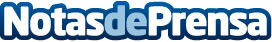 Fama, nuevo miembro del Foro de Marcas Renombradas  Españolas.Fama Sofás, una de las empresas españolas con mayor proyección Internacional, ha entrado a formar parte de la Asociación  de Marcas renombradas de España, un Foro integrado por las principales compañías españolas líderes en sus respectivos sectores y con una mayor proyección internacional, junto con las administraciones públicas.Datos de contacto:Manuel Catalán968751050Nota de prensa publicada en: https://www.notasdeprensa.es/-282 Categorias: Franquicias Interiorismo Marketing Recursos humanos Consumo http://www.notasdeprensa.es